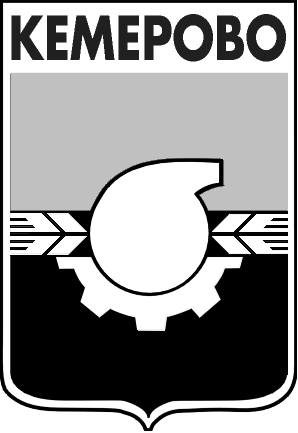 АДМИНИСТРАЦИЯ ГОРОДА КЕМЕРОВОПОСТАНОВЛЕНИЕот 09.07.2015  № 1666Об условиях приватизации нежилого помещения, расположенного по адресу: г. Кемерово, просп. Шахтеров, д. 48В соответствии с Федеральным законом от 22.07.2008 № 159-ФЗ 
«Об особенностях отчуждения недвижимого имущества, находящегося 
в государственной собственности субъектов Российской Федерации или 
в муниципальной собственности и арендуемого субъектами малого и среднего предпринимательства, и о внесении изменений в отдельные законодательные акты Российской Федерации», Федеральным законом от 21.12.2001 № 178-ФЗ «О приватизации государственного и муниципального имущества», положением «О порядке приватизации муниципального имущества города Кемерово», утвержденным решением Кемеровского городского Совета народных депутатов от 24.04.2015 № 4031. Утвердить условия приватизации нежилого помещения общей площадью 13,0 кв.м, расположенного по адресу: г. Кемерово, просп. Шахтеров, д. 48.1.1. Предоставить арендатору индивидуальному предпринимателю Лукину Сергею Юрьевичу преимущественное право на приобретение арендуемого нежилого помещения по цене равной его рыночной стоимости 
в размере 829 385 (восемьсот двадцать девять тысяч триста восемьдесят пять) рублей, в том числе НДС.1.2. Установить срок рассрочки оплаты приобретаемого имущества 
в соответствии с волеизъявлением арендатора – 5 лет.2. Комитету по работе со средствами массовой информации 
(Е.А. Дубкова) опубликовать настоящее постановление в газете «Кемерово» и разместить на официальном сайте администрации города Кемерово в информационно-телекоммуникационной сети «Интернет».3. Контроль за исполнением данного постановления возложить 
на председателя комитета по управлению муниципальным имуществом города Кемерово О.А. Казаченко.Глава города								             В.К. Ермаков
